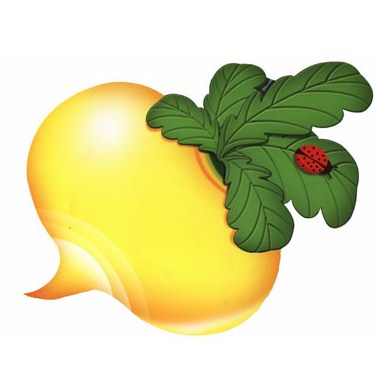 Жили когда-то два брата. Оба служили в солдатах, и был один из них богатый, а другой — бедный. Вот задумал бедняк от бедности своей избавиться, снял он солдатский мундир и стал крестьянствовать. Вспахал он и взборонил свою полоску земли и посеял на ней репу. Взошли семена, и выросла среди реп одна такая большая да крепкая, и становилась она на глазах все толще и толще и никак не переставала расти, — и ее можно было назвать прямо королевой всех реп, потому что другой такой на свете и видано не было, да и вряд ли можно будет когда и увидеть. Наконец стала она такой огромной, что едва поместилась на повозке, и тащить ее надо было на двух быках; и не знал крестьянин, что ему тут и делать, — к счастью ли оно вышло или к несчастью.Наконец он подумал: «Если ее продать, то получишь за нее немного, а съешь сам, то ведь и от малой репы сыт будешь. Лучше всего отвезу-ка я ее к королю и окажу ему этим свое уважение». Вот взвалил он ее на повозку, запряг двух быков, привез ко двору и подарил ее королю.— Что за диковина такая? — сказал король. — Много видал я на свете чудесного, но такого чудища ни разу еще и не видывал. Из какого это семени могла она вырасти, такая огромная? Тебе, что ли, одному так повезло? Да ты, пожалуй, будешь счастливец.— Да нет, — ответил крестьянин, — какой уж я счастливец! Я бедный солдат; есть мне было нечего, скинул с себя я свой солдатский мундир и стал землю пахать. Есть у меня брат, тот человек богатый, и вам, господин король, хорошо он известен, а я человек бедный и всем миром забытый.И пожалел король тогда крестьянина и говорит:— С бедностью своей ты должен покончить; я так тебя награжу, что станешь ты равным своему богатому брату.И он подарил ему великое множество золота, землю, луга и стада и сделал он его таким богатым, что все богатство другого брата и равняться никак не могло бы с тем, что у него теперь было. И услыхал богач, что получил его брат за одну только репу, позавидовал ему и стал раздумывать, как бы это самому добиться такого счастья.Но хотел он дело начать свое куда половчее: взял он золото да коней и привез их королю в подарок, думая, что никак уж иначе, а подарок будет ему куда больший, — ведь получил же его брат так много за одну только репу; и вот рассчитал он, что ему и не донести будет теперь домой королевских подарков.Принял король его подарок и сказал при этом, что не сможет он ничем лучшим и редким отдариться, как этой вот огромною репой. И пришлось богачу положить репу своего брата на повозку и отвезти ее к себе домой. И не знал он, на ком выместить дома свой гнев и досаду, и пришли ему в голову злые мысли, и порешил он убить своего брата.Нанял он убийц и велел им засесть в засаду, а сам отправился к своему брату и говорит:— Милый мой братец, знаю я одно место, где зарыт богатый клад. Давай-ка его вместе выкопаем и поровну разделим.Бедному брату дело такое понравилось, и он пошел с ним вместе без всякой опаски. Только они вышли, как набросились на бедного брата убийцы, связали его и хотели на дереве повесить. Начали они свое злое дело, как вдруг раздалось издалека громкое пенье и послышался топот копыт. Испугались убийцы, сунули своего пленника с головою в мешок, вздернули его на сук и бросились бежать без оглядки. Хотел он из мешка высвободиться, бился-бился, пока не проделал, наконец, в мешке дырку и просунул в нее свою голову. А проезжий тот был не кто иной, как странствующий студент, молодой парень, который распевал весело песню, проезжая по лесной дороге. Как только висевший в мешке заметил, кто это проезжает, он крикнул:— Привет тебе, дорогой путник!Студент оглянулся, но никак не мог понять, откуда это доносится голос; наконец он сказал:— Кто это меня зовет?Тогда тот, с верхушки дерева, ему и говорит:— Погляди-ка наверх, я сижу в мешке мудрости и в короткий срок успел изучить важные вещи; перед ними все ваши школы ничего не стоят, еще повишу я немного и, научившись всему, сойду вниз и стану мудрее всех людей на свете. Я разбираюсь в звездах, и в небесных знаках, и в движенье ветров, и в песке на дне моря; я сведущ во врачеванье болезней, в силах трав и знаю всех птиц и все камни. Вот если б мог ты хоть раз побывать в этом мешке, ты бы почувствовал, какое величие проистекает из этого мешка мудрости.Услыхав обо всем этом, студент удивился и сказал:— Да будет благословен тот час, когда я встретил тебя! Нельзя ли и мне, хотя б ненадолго, побывать в этом мешке?Пленник ответил ему сверху, что соглашается, дескать, на это неохотно:— Да не надолго и за известную награду и доброе слово, пожалуй, пущу я тебя; но придется тебе часок подождать, мне еще осталось кое-чему доучиться.Студент подождал немного, но показалось ему, что время тянется слишком долго, и он стал просить, чтобы тот пустил его в мешок поскорее, — жажда мудрости-де у него очень уж большая. Тогда тот наверху притворился, что, наконец, готов уступить его просьбе, и сказал:— Чтобы мне выбраться из этого дома премудрости, ты должен спустить мешок на веревке вниз, тогда уж я и пущу тебя в него.Вот студент спустил мешок вниз, развязал его, и только тот из мешка вылез, студент крикнул ему:— Ну, а теперь подымай меня наверх, да поживее, — и хотел было уж влезть в мешок.— Постой, — сказал ему тот, — так дело не выйдет. — И он схватил его и сунул вниз головой в мешок, затем завязал его и вздернул ученика мудрости на веревке на дерево, раскачал его в воздухе и говорит:— Ну, каково, любезный приятель? Видишь, ты уже чувствуешь, что мудрость приливает к тебе в голову и становишься ты опытней. Ну, сиди теперь смирно, пока не станешь еще умней.Затем вскочил он на лошадь студента и уехал, но все-таки прислал через час человека, чтобы спустить его вниз.